Внутривузовский тур ТИУ МСО  «Интеллект-2017»21 февраля 2017 годМатрицы  и называются перестановочными, если . Найти все матрицы , перестановочные с .Решение: 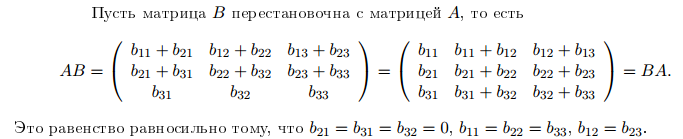 Ответ:  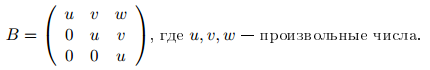 Парабола с вершиной на оси  проходит через точки и . Составить уравнение параболы, если известно, что оно не содержит .Решение: 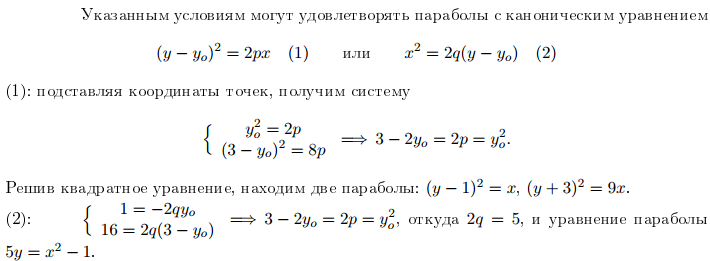 Ответ: 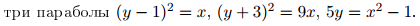 Найти  из уравнения Решение:По правилу Лопиталя получаемОтвет:  Найдите максимальное значение функции  на множестве .Решение: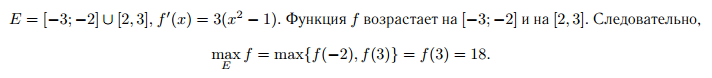 Ответ: 18Вычислить интеграл Решение: 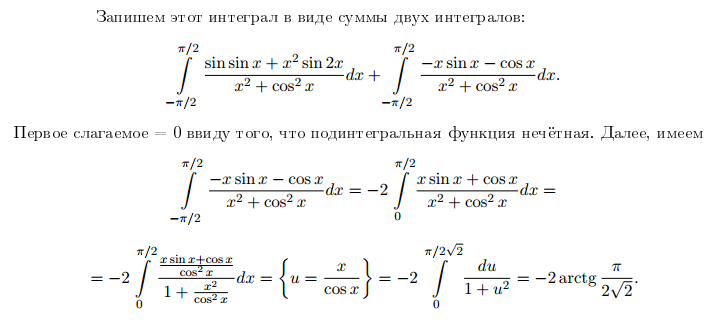 Ответ: 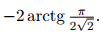 6. Найти частное решение дифференциального уравнения , если Решение: 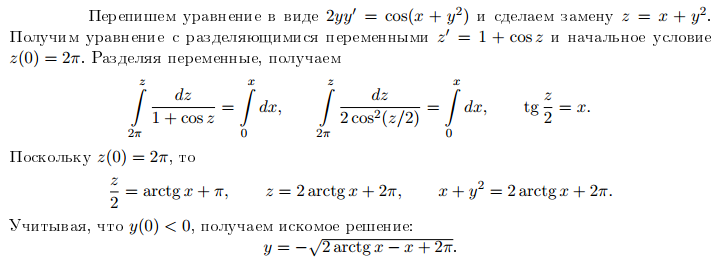 Ответ: 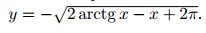 7. Найти сумму ряда .Решение: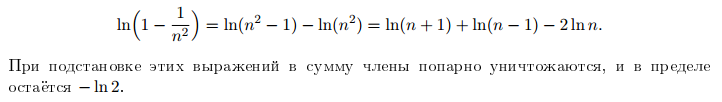 Ответ: 